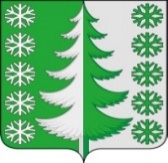 Ханты-Мансийский автономный округ - ЮграХанты-Мансийский муниципальный районмуниципальное образованиесельское поселение ВыкатнойАДМИНИСТРАЦИЯ СЕЛЬСКОГО ПОСЕЛЕНИЯПОСТАНОВЛЕНИЕот 27.10.2023                                                                                                    № 56 п. ВыкатнойОб утверждении перечня главных администраторов источников финансирования дефицита бюджета сельского поселения ВыкатнойВ соответствии с пунктом 4 статьи 160.2 Бюджетного кодекса Российской Федерации, постановлением Правительства Российской Федерации от 16.09.2021 № 1568 «Об утверждении общих требований к закреплению за органами государственной власти (государственными органами) субъекта Российской Федерации, органами управления территориальными фондами обязательного медицинского страхования, органами местного самоуправления, органами местной администрации полномочий главного администратора источников финансирования дефицита бюджета и к утверждению перечня главных администраторов источников финансирования дефицита бюджета субъекта Российской Федерации, бюджета территориального фонда обязательного медицинского страхования, местного бюджета», Уставом сельского поселения Выкатной:1. Утвердить перечень главных администраторов источников финансирования дефицита бюджета сельского поселения Выкатной, согласно приложению 1 к настоящему постановлению.	2. Утвердить порядок и сроки внесения изменений в перечь главных администраторов источников финансирования дефицита бюджета 
сельского поселения Выкатной согласно приложению 2.3. Постановление администрации сельского поселения Выкатной от 15.03.2022 № 23 «Об утверждении перечня главных администраторов источников финансирования дефицита бюджета сельского поселения Выкатной» считать утратившим силу.4. Настоящее постановление вступает в силу после его официального опубликования (обнародования) и применяется к правоотношениям, возникающим при составлении и исполнении бюджета сельского поселения Выкатной, начиная с бюджетов на 2024 год и на плановый период 2025 и 2026 годов.Заместитель главы сельскогопоселения Выкатной                                                                     И.Н. ВыстребоваПриложение 1к постановлению администрациисельского поселения Выкатнойот 27.10.2023 № 56Переченьглавных администраторов источников финансированиядефицита бюджета сельского поселения ВыкатнойПриложение 2 к постановлению администрациисельского поселения Выкатной                                                                         от 27.10.2023 № 56Порядок и сроки внесения изменений в перечень главныхадминистраторов источников финансирования дефицита бюджетасельского поселения Выкатной (далее – Порядок)1. Порядок разработан в соответствии с пунктом 8 Общих требований к закреплению за органами государственной власти (государственными органами) субъекта Российской Федерации, органами управления территориальными фондами обязательного медицинского страхования, органами местного самоуправления, органами местной администрации полномочий главного администратора источников финансирования дефицита бюджета и к утверждению перечня главных администраторов источников финансирования дефицита бюджета субъекта Российской Федерации, бюджета территориального фонда обязательного медицинского страхования, местного бюджета, утвержденных постановлением Правительства Российской Федерации от 16 сентября 2021 года № 1568, и устанавливает порядок и сроки внесения изменений в перечень главных администраторов источников финансирования дефицита бюджета сельского поселения Выкатной (далее – Перечень главных администраторов источников).2. В Перечни главных администраторов источников могут быть внесены изменения в случае изменения:- бюджетных полномочий главных администраторов источников финансирования дефицита бюджета сельского поселения Выкатной (далее – главные администраторы источников) по осуществлению ими операций с источниками финансирования дефицита бюджета;- кода классификации источников финансирования дефицита бюджета бюджетной классификации Российской Федерации (группы, подгруппы, статьи и вида соответствующего источника дефицита бюджета).3. В соответствии с пунктом 2 настоящего Порядка изменения в перечень главных администраторов источников вносятся в течение текущего финансового года. 4. В течение 30 календарных дней со дня направления проекта решения о бюджете сельского поселения Выкатной на очередной финансовый год и плановый период в Совет депутатов сельского поселения Выкатной перечень главных администраторов источников актуализируется путём внесения изменений в постановление администрации сельского поселения Выкатной с учетом изменений, внесенных в соответствии с пунктом 2 настоящего порядка.Код главного администратора источников финансирования дефицита бюджета сельского поселенияКод группы, подгруппы, статьи и вида источника финансирования дефицита бюджета сельского поселенияНаименование главного администратора источников финансирования дефицита бюджета сельского поселения, наименование кода группы, подгруппы, статьи и вида источника финансирования дефицита бюджета123650650Администрация сельского поселения Выкатной65001 02 00 00 10 0000 710Привлечение сельскими поселениями кредитов от кредитных организаций в валюте Российской Федерации65001 02 00 00 10 0000 810Погашение сельскими поселениями кредитов от кредитных организаций в валюте Российской Федерации65001 03 01 00 10 0000 710Привлечение кредитов из других бюджетов бюджетной системы Российской Федерации бюджетами сельских поселений в валюте Российской Федерации65001 03 01 00 10 0000 810Погашение бюджетами сельских поселений кредитов из других бюджетов бюджетной системы Российской Федерации в валюте Российской Федерации65001 05 02 01 10 0000 510Увеличение прочих остатков денежных средств бюджетов сельских поселений65001 05 02 01 10 0000 610Уменьшение прочих остатков денежных средств бюджетов сельских поселений